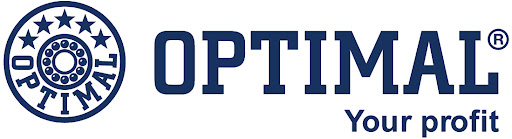 Press release - 29/09/2021OPTIMAL UK announces company ownership changesAutomotive parts business OPTIMAL UK Distribution Ltd. has announced changes in its ownership, with LKQ Europe selling its shares in the business.

Midlands-headquartered OPTIMAL UK was established in 2009 as a partnership between Geoff Jones and Germany-based OPTIMAL AG & Co. – which subsequently became part of LKQ Europe. Now that LKQ Europe has sold its shares in the business, OPTIMAL UK is owned outright by managing director Geoff Jones.

Commenting on the changes, Geoff Jones said: “Being part of the wider OPTIMAL family has been a great help to us and has played a major role in allowing us to establish our brand in the competitive UK market. We will always be grateful for the support that has allowed us to build the foundations of our company.

“With this development, there will be no major changes for our UK employees and customers. OPTIMAL will still be available and promoted as the quality brand it is, and it will be complemented by other equally-respected brands, soon to become available in the UK and Ireland through our distribution network.

“We look forward to continuing to work with companies and brands that share our passion and strategy for the UK aftermarket. Motor factors, being independent or part of the many groups are very much our core market and we will continue to listen to them, work with them and  create exciting opportunities together as part of this next chapter.”* Picture caption: Geoff Jones, Optimal UK Distribution
For further information regarding this release Optimal UK Distributionplease contact Gary Barak at Chicane                                                                                                   Mobile: 07973 159070
Off Tel:  01923 265894email:  gary@chicane.marketing 
Web:    www.chicane.marketingUnit 1, Abbotts Business Park, Primrose Hill, Kings Langley, Hertfordshire. WD4 8FRorOptimal UK Distribution Unit 12, Hereward Rise, Halesowen, West Midlands, B62 8AWTel.: 0121 550 2317	E-Mail: info@optimal-uk.co.uk	Website: www.optimal-uk.co.uk